ФИО педагога: С.А. Бубновская                                                                                                                                                      Программа: «Английская азбука»Объединение: 1АД, 1БД, 1 ВД. Дата занятия по рабочей программе: 19.05.2020, 22.05.2020. Тема занятия: «Промежуточная аттестация»Задание: выполнить тест.Материалы: распечатка с заданиями, простой карандаш или ручка, фломастеры или цветные карандаши. Порядок выполнения:При помощи взрослого поочередно прочитать и выполнить задания. Сфотографировать листок с тестом и отправить мне на электронный адрес: Sweta_@mail.ru  или WhatsApp 89149320037, или Viber 89149320037                                                          ТЕСТВыберите и обведите изображение для слова  six3         5         6          8         2       9Соедините слово и картинку    mouse            fish            dog              cat 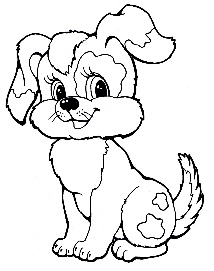 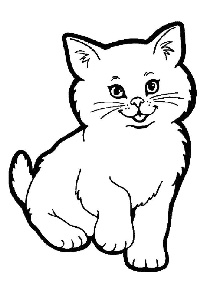 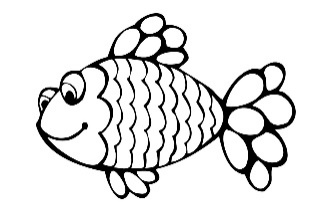 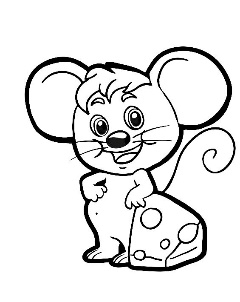 Найдите и зачеркните лишнее словоonion      garlic     tomato    lemon    cabbageНарисуй в клеточках предметred apple      yellow banana    orange pear      pink grapesСоедини название животного и картинкуtiger       zebra          hippo           monkey         giraffe          lion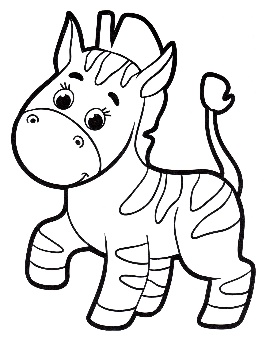 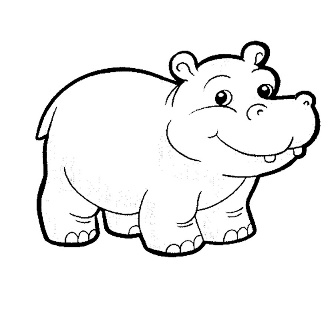 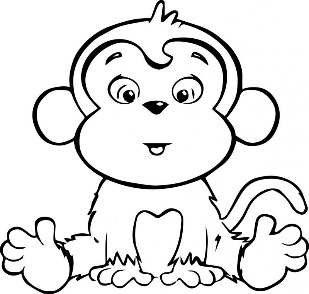 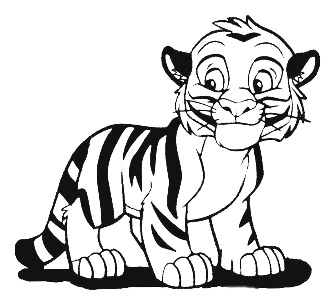 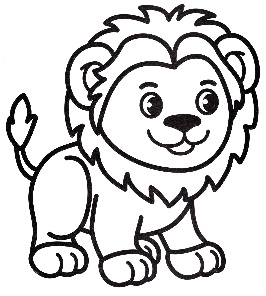 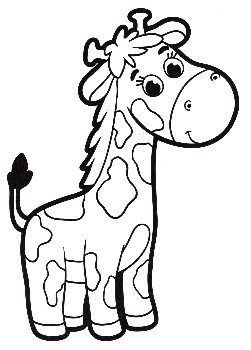 Переставь при помощи стрелочек числа на правильные местаOne   two  three  four  six  five  seven  eight  ten  nine